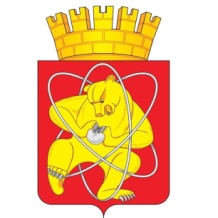 Муниципальное образование «Закрытое административно – территориальное образование Железногорск Красноярского края»СОВЕТ ДЕПУТАТОВ  ЗАТО  г. ЖЕЛЕЗНОГОРСК РЕШЕНИЕ27 апреля 2017  г.                                                                                                                                    18-72Рг. Железногорск           О внесении изменений в решение Совета депутатов ЗАТО г. Железногорск от 27.10.2016 № 13-57Р «Об утверждении Прогнозного плана (программы) приватизации муниципального имущества ЗАТО Железногорск на 2017 год»В соответствии с Федеральным законом от 21.12.2001 № 178-ФЗ «О приватизации государственного и муниципального имущества», на основании     ст. 28, ч. 4 ст. 50 Устава  ЗАТО Железногорск, решения городского Совета ЗАТО Железногорск от 29.06.2006  № 14-72Р «Об утверждении Положения о порядке и условиях приватизации муниципального имущества ЗАТО Железногорск Красноярского края», Совет депутатов  ЗАТО г. ЖелезногорскРЕШИЛ:Внести изменения в Приложение  к решению Совета депутатов ЗАТО г. Железногорск  от 27.10.2016 № 13-57Р «Об утверждении Прогнозного плана (программы) приватизации муниципального имущества ЗАТО Железногорск на 2017 год», дополнив подраздел 1.2 «Нежилые помещения» строками 1.2.2, 1.2.3 следующего содержания:	2. Контроль над исполнением настоящего решения возложить на председателя постоянной комиссии Совета депутатов ЗАТО г. Железногорск по вопросам экономики, собственности и ЖКХ Д.А. Матроницкого.	3. Настоящее решение вступает в силу после его официального опубликования.Глава ЗАТО г. Железногорск 	       	 			  	         В.В. Медведев           1.2.2.Нежилое помещениеКрасноярский край, ЗАТО Железногорск,        г. Железногорск, ул. Школьная, д. 35, пом. 401.2.3.Нежилое помещение (гараж)Красноярский край, ЗАТО Железногорск,          г. Железногорск, ГК № 31, бокс 3, гараж № 58